SPRÁVA ÚČELOVÝCH ZAŘÍZENÍ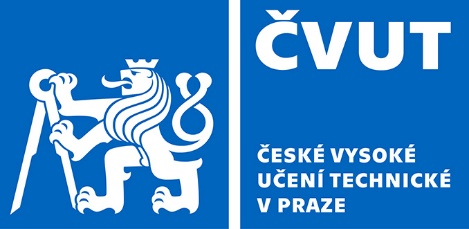 Vaníčkova 315/7160 17 Praha 6DODATEK Č. 1č. dodatku 9118000255uzavřený podle § 2586 a násl. ve spojení s § 2623 a násl. zákona č. 89/2012 Sb., občanský zákoník, v platném znění ke SMLOUVĚ O DÍLOč. smlouvy 9118000185(dále jen „smlouva“)České vysoké učení technické v PrazeSídlo: Jugoslávských partyzánů 1580/3, 160 00 Praha 6IČ: 68407700DIČ: CZ68407700Součást: Správa účelových zařízení ČVUT Adresa: Vaníčkova 315/7, 160 17 Praha 6Bankovní spojení: xxxxxxxxxxxxxxxxxxxZastoupený: Ing. Jiřím Boháčkem, pověřeným řízením Správy účelových zařízení ČVUT (dále jen „Objednatel")SEVEn Energy s.r.o.se sídlem: Americká 579/17, 120 00 Praha 2IČ: 27876829DIČ: CZ27876829zapsaná v obchodním rejstříku u Městského soudu v Praze, oddíl C, vložka 123499bankovní spojení: xxxxxxxxxxxxxxxxxxxzastoupena: Ing. Jaroslavem Marouškem, CSc., jednatelve věcech technických je oprávněn jednat: xxxxxxxxxxxxtel.: xxxxxxxxxxxxxxxxe-mail: xxxxxxxxxxxxxxx kontakt ve věcech účetních: 	jméno: xxxxxxxxxx, email: xxxxxxxxxxxxxxxx, tel: xxxxxxxxxxxxxxxx(dále jen „Zhotovitel")dále společně jen „smluvní strany“I.Preambule Smluvní strany uzavřely dne 13. 08. 2018 Smlouvu o dílo č. smlouvy 9118000185, jejímž předmětem je provedení díla Zhotovitelem pro Objednatele spočívající v přípravě a administraci žádosti o investiční podporu v rámci 70. výzvy Ministerstva životního prostředí v prioritní ose 5, specifický cíl 5.1 v rámci "Operačního programu Životní prostředí 2014 - 2020" na provedení energeticky úsporných opatření na budovách objednatele (ČVUT).Smluvní strany se dohodly na změně termínu dokončení první etapy Díla. II.
Změna smlouvySmluvní strany se dohodly na změně čl. II. odst. 1 smlouvy spočívající v prodloužení termínu dokončení první etapy díla do 20. 01. 2019.Původní znění čl. II. odst. 1. Smlouvy:Termín plnění: zhotovitel se zavazuje provést první etapu díla do 31. 10. 2018. Další etapy budou provedeny v návaznosti na výběrové řízení a postup poskytovatele dotace.Nové znění čl. II. odst. 1. Smlouvy:Termín plnění: zhotovitel se zavazuje provést první etapu díla do 20. 01. 2019. Další etapy budou provedeny v návaznosti na výběrové řízení a postup poskytovatele dotace.Prodloužení termínu dokončení první etapy Díla je provedeno na základě žádosti zhotovitele ze dne 22. 10. 2018. Kopie žádosti zhotovitele je přílohou č. 1 tohoto dodatku. III.Závěrečné ujednáníOstatní ustanovení Smlouvy se nemění a zůstávají v platnosti a účinnosti.Tento dodatek je vyhotoven ve čtyřech stejnopisech, po dvou pro každou smluvní stranu 
a nabývá platnosti dnem podpisu obou smluvních stran a účinnosti dnem zveřejnění dodatku ve veřejném registru smluv v souladu se zákonem č. 340/2015 Sb. o registru smluv.Smluvní strany prohlašují, že si dodatek přečetly, rozumí jeho obsahu a na důkaz souhlasu jej podepisují.V Praze dne 29. 10. 2018                                                        V Praze dne 26. 10. 2018 ………………………………                                    	        ……………………………….Přílohy:Příloha č. 1 – Žádost o prodloužení termínu plnění první etapy smlouvy č. 9118000185 zaměřené na podání žádosti o investiční podporu z programu OPŽP	                                				České vysoké učení technické v PrazeSEVEn Energy s.r.o.Správa účelových zařízení ČVUTIng. Jaroslav Maroušek, CSc.Ing. Jiří Boháčekjednatel společnostipověřen řízením SÚZ ČVÚT v Praze